El lobo de Wall Street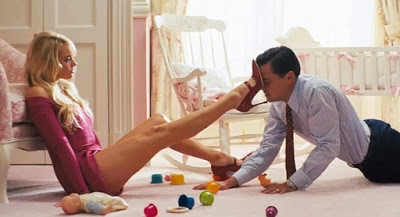 Las adicciones son uno de los peores flagelos que sufre el ser humano. Está claro que las drogas, incluido el alcohol y el cigarrillo, son muy perjudiciales para la salud. El dinero, por el contrario, es considerado un valor muy importante. En el capitalismo, de hecho, es su razón de ser. El objetivo de todo individuo o empresa que funcione dentro del sistema capitalista es ganar dinero. ¿Cuánto dinero es suficiente? ¿Cuándo la Organización Mundial de la Salud declarará la adicción al dinero y la ambición desmedida una enfermedad? Y más importante que eso: ¿cuándo la sociedad condenará públicamente la ambición y la avaricia y despreciará realmente a aquellos que acumulan millones y millones de dólares a costa del sufrimiento de otros para despilfarrarlos en excentricidades lujosas, sexo pago, drogas y otras deformaciones del espíritu y dejará de vivarlos en las revistas y en la televisión?El lobo de Wall Street no plantea esto ni lo condena abiertamente pero lo pone en la pantalla para que cada cuál haga el análisis que quiera. La última película de Martin Scorsese tiene mucho humor, hasta en los momentos más tétricos de la historia, la humorada tiene su lugar, y a pesar de durar tres horas, el ritmo vertiginoso y la riqueza de los personajes, sostenidos por muy buenas actuaciones, hacen que los 180 minutos pasen rápido. Tanto de Leonardo Di Caprio como figura principal, como Johan Hill y la majestuosa Margot Robbie, como los principales actores de reparto hacen un gran trabajo. Incluso Matthew McConaughey con una breve intervención genera una de las escenas más jugosas y divertidas junto a Di Caprio y el resto del elenco principal también está muy bien. Sin embargo, Scorsese por momentos abusa de la fiesta y el descontrol, y repite un recurso que deja de sorprender, sobrecargando la película de escenas con droga y mujeres desnudas. La historia de Jordan Belfort (Di Caprio) es la historia de un norteamericano medio que quiere trabajar en Wall Street y ganar mucha plata. Con mucho ingenio y audacia, Belfort va progresando hasta tener una agencia de inversiones exitosa y se transforma en multimillonario. Todo a costa de engañar a los inversores, que es básicamente como funciona el mundo de las finanzas bursátiles: mover plata de acá para allá, comprar "acciones" a un precio y venderlas a otro con plata de otros mientras los intermediarios cobran las comisiones y se llenan de guita.Belfort es la encarnación del exceso y el descontrol. Si hablamos de drogas, todas vienen bien, no le hace asco a ninguna. En cuanto al sexo, siempre hay una orgía por venir y en cuanto al dinero, ninguna cantidad nunca es suficiente. Siempre necesita más. Aunque alguien se puede llegar a confundir y pensar que el tipo la pasa bien, lo que ocurre es todo lo contrario. El tipo es un enajenado, un torbellino que arrasa con todo lo que tiene a su paso y que lo único que le importa es ganar más y más plata. Ésa es la razón de su vida. Claro, es una vida tan patética que para escapar de esa realidad recurre a las drogas y las fiestas sexuales. Aunque tiene un montón de posesiones, el tipo no es dueño de su alma.Como dije antes, Scorsese no plantea un juicio moral sobre los personajes. Al contrario, el humor que tiene la película hace que el espectador hasta se pueda encariñar un poco con ellos. Sin embargo, el modo de vida que tienen coincide mucho con el que predomina en el mundo: seres enajenados, despiadados, que van ciegos detrás del dinero, adictos a sustancias diversas, incapaces de amar ni de preocuparse por algún otro ser humano que no les signifique un beneficio económico. La película muestra personas que tienen mucha plata, y muchas cosas de lujo, ambicionan más, se drogan, se denigran, cogen descontroladamente y se autodestruyen. De tantas películas yanquis parecidas, estoy empezando a pensar que ése es el sueño americano.Veure enllaç a YTube Allan Watts i el dinerPUBLICADO POR SEBASTIÁN FERNÁNDEZ CASTAÑO